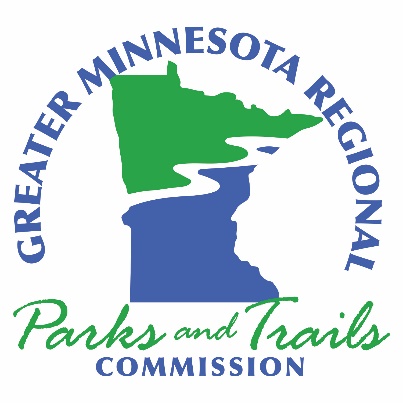 Greater Minnesota Regional Parks and CommissionMinutes for May 20, 2019Spirit Mountain Recreation Area9500 Spirit Mountain PlaceDuluth, MN  55810APPROVEDCommissioners Present:  Tim Kennedy, Tim Engrav, Rita Albrecht, Bryan Pike, Peg Furshong, Barry Wendorf, Tom Schmitz, Rick Anderson, Jannik AndersonCommissioners Absent:  Tom Ryan, Tom Stoa, Brad Bonk, Marc MatticeConsultants Present:  Renee Mattson, Executive Director, Joe Czapiewski, System Plan Coordinator, Margy Hughes, Administrative AssistantMeeting called to order at 10:00 a.m. by Vice Chair KennedyConsent Agenda:Approval of Minutes of April 24, 2019, Treasurer’s Report and Agenda for May 29, 2019, with two edits.  Strike Agenda 8.6.  Change Agenda 8.5 to:  Funding Resolution Update and Adoption.  Treasure’s Report through April 30, 2019, Month 10 0f 12 has a remaining balance of $82,743.44 from starting balance of $399,000.Motion  by Furshong to approve the Consent Agenda with above changes.Second by PikeMotion ApprovedAcknowledge Members of the Public in Attendance:  Jake Carsten, Planner for Rock Solid Construction;  Jane Gilbert-Howard, Eric Viken, Dan O’Neill and Aaron Stolp, Board Members of Spirit Mountain Recreation Authority;  Jane Kaiser, Spirit Mountain Finance Manager;  Marty Francisco, Spirit Mountain, HR Manager; John Hutchinson, Food and Beverage Manager Spirit Mountain;  Brandy Ream, Executive Director of Spirit Mountain; Jodi Ream, Operations Manager Spirit Mountain;  Gretchen Ransom, Director of Operations and Risk Management Spirit Mountain;   Jim Shoberg, City of Duluth Park and Recreation, & Liaison to the Spirit Mountain Board;  Hansi Johnson, MN Land Trust;  Ross Greedy, City of Winona Outdoor Recreation.   Brandy Ream presented an overview of Spirit Mountain Recreation Area facilities that provide four seasons of recreation and tourism.Executive Director’s Report:  ( See attachment ITEM 4 by Mattson) In addition to items found in attached report, Mattson reported that there is a directive from the Legislature for the DNR Commissioner to facilitate a working group of nine members to develop consensus recommendations for the future allocation of the parks and trails fund.  The working group will have three representatives each from the Metropolitan Council, GMRPC and the DNR.  At the June 2019 meeting, the Commission will be selecting the three members to represent the Commission.  The directive is a final decision from this Committee no later than June 15, 2020.  There is interest from the GMP&T to have representation for one of the three seatsSystem Plan Coordinator’s Report:  (See attachment ITEM 5 by Czapiewski) Czapiewski presented an overview for the Winona Bluffs Traverse Master Plan Site Review along with addressing any concerns from previous discussions that were initiated at the March 2019 GMRPTC meeting.             Motion by Pike to approve Regional Designation for District 6 Winona Bluffs Traverse              Second by Engrav             Motion Approved Items from Members and Letter to Commission  Pike reported to be aware that he has a new email address.  There was a very good turnout at the District 2 meetings.  Wendorf  There will be a 10 year Anniversary celebration of the dedication of the Irving and John Anderson Park on September 21.  Sherburne County has hired a new Director of Parks.  R. Anderson Bids that came in for Twin Lakes Park were $400,000 over the budget developed for the project.  Lyon County has committed to fund the $400,000 shortfall to allow completion of the original plan.  Engrav  The ATV Clubs in both St. Louis and Lake County have been very active and will be for the next two years.  They were able to receive some funds from the Off Highway Vehicle account and will be connecting some big loops. Schmitz The District 5 workshop meeting was well attended in Mankato and is bringing in more involvement.Old Business:Strategic Plan Update  Directions given by Czapiewski for moving into the four original small Theme groups.  After 20 minutes, each Theme group reported back with their suggestions and updates for possible changes as well as support for the strengths of the Strategic Plan.  Czapiewski responded that significant progress is being made with all of the Themes.   New Business:Mountain Bike Trail Design Guidelines  Jake  Carsten, Rock Solid, presented the current concepts of what this future guideline handbook that is in the process of being designed for Minnesota trails will contain.   This will be an excellent tool to help those that do not have the expertise with trail planning.  Trail planning considerations are numerous.  Only a few of which would be site and land conditions and considerations, types of various bikes that will be used, contracting process that MN uses, experience of builders, costs, trail maintenance procedures and types of trails to build.  This document would be widely distributed through GMRPTC website as well as our partners websites.   Executive Director Contract:  There were several suggestions for some changes to the current contract, mainly on the format/construction.  Mattson took note of these suggestions from the Commission.  She will bring an updated contract back to the June meeting with the format/suggestions that were made. Legislative Update:  Refer to Agenda item 4 for this updateDPC Conflict of Interest Statement: A signed copy of this agreement must be on file from each DPC member.Motion by Schmitz Second by R. AndersonMotion ApprovedFunding Resolution Update and Adoption Motion by Wendorf to adopt the Memorandum Agreement Second by SchmitzMotion ApprovedConsent Agenda   Approval of May expenses                               May Commission expenses                                            $2,789.96                               May Consultant and other expenses                            29,837.78                               Total                                                                              $32,627.74Motion by R. AndersonSecond by EngravMotion Approved Next Meeting and Agenda Items                     June 26, 2019.  Hole in the Mountain County Park, Lake Benton, MN